СЛУЖБЕНИ  ЛИСТ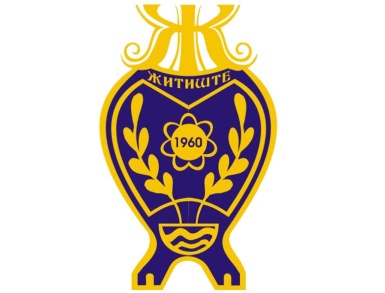 ОПШТИНЕ ЖИТИШТЕ 	На основу члана 70. Закона о буџетском систему („Сл. гласникРС“ бр. 54/2009, 73/2010, 101/2010, 101/2011, 93/2012, 62/2013 и 108/20123), члана 46.Закона о локалној самоуправи, („Службени гласник РС“ бр. 129/2007), члана 61. Статута општине Житиште („Службени лист општине Житиште“ број 16/2008) и члана 5. Одлуке о буџету општине Житиште („Службени лист општине Житиште“ број 47/2013 од 18.12.2013. године), Општинско веће општине Житиште, на седници одржаној дана 18.06.2014. године једногласно је  донело					   О Д Л У К У                         О УПОТРЕБИ СРЕДСТАВА СТАЛНЕ БУЏЕТСКЕ РЕЗРЕВЕIИз средстава обезбеђених Одлуком о буџету општине Житиште за 2014. годину, Раздео 3. глава 3.1 позиција 52. економска класификација 499 „Стална буџетска резерва“, одобрава се употреба средстава у износу од 791.110,80 динара за отварање апропријације у разделу 2. глава 2.1 „Председник општине и Општинско веће“, позциција 29/1, Економска класификација 484 „Накнада штете за повреде или штету насталу услед елементарних непогода или других природних узрока“, за бетонске цеви које су прокопавањем канала уништене и одмах купљене нове ради уградње и замене.IIО реализацији ове Одлуке стараће се Одељење за финансије, буџет и трезор Општинске управе општине Житиште.IIIОву Одлуку објавити у „Службеном листу општине Житиште“.Република Србија                 		Аутономна Покрајина Војводина               Општина Житиште                                       ОПШТИНСКО ВЕЋЕБрој: IV-06-47/2014                                             ПРЕДСЕДНИК ОПШТИНСКОГ ВЕЋАДана:  18.06.2014.                                                         ПРЕДСЕДНИК ОПШТИНЕЖ и т и ш т е                                                                        Митар Вучуревић с.р.                                             С А Д Р Ж А ЈОПШТИНСКО ВЕЋЕ ОПШТИНЕ ЖИТИШТЕ1. Одлука о упореби сталне буџетске резерве.................................................................1.СЛУЖБЕНИ ЛИСТ ОПШТИНЕ ЖИТИШТЕ на основу члана 12. Закона о јавном информисању („Службени гласник Р. Србије“ 43/03, 61/05 и 71/09) не сматра се јавним гласилом, те се сходно наведеној одредби не налази се у Регистру јавних гласила.            Издавач: Општинска управа Житиште, Цара Душана 15.              Главни и одговорни уредник: Биљана Зубац              Службени лист Општине Житиште излази по потреби                                                                   Година  XXVIII        Житиште        18.6.2014.         Број  20.